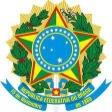 UNIVERSIDADE FEDERAL RURAL DE PERNAMBUCOPRÓ-REITORIA DE ENSINO DE GRADUAÇÃOEDITAL EXTRA Nº 15/2020 – PREG/UFRPEREQUERIMENTOS (ANEXOS III, IV e V do Edital Extra n. 15/2020)ANEXO III______________________________________________________________, solicita ingresso em curso de graduação desta Universidade, a partir do próximo semestre letivo, para o qual anexa os documentos necessários para análise do seu currículo escolar, de acordo com as informações abaixo:Declara, ainda, aceitar todas as normas acadêmicas vigentes na UFRPE e divulgadas no Edital de Ingresso Extra. Recife, _____ de  ______________ de _______.____________________________________Assinatura do(a) Candidato(a)EDITAL Nº 15/2020– PREGANEXO IVÀ PREG______________________________________________________________, CPF____________________, interpõe recurso contra o resultado:(    )da  Isenção da Taxa de Inscrição de Processo Seletivo(    ) da seleção para ingresso extra para UFRPE no curso ______________________________ _____________________, Processo No__________________pelos.seguintes.motivos:______________________________________________________________________________________________________________________________________________________________________________________________________________________________________________________________________________________________________________________________________________________________________________________________________________________________________________________________________________________________________________________________________________________________________________________________________________________________________________________________________________________________________________________________________________________________________________Nestes termos,Pede deferimento.Recife, _____ de ______________ de _______.________________________________________Assinatura do(a) Candidato(a)EDITAL Nº 15/2020 – PREGANEXO VRecife/PE, _____ de ______________ de 20______._________________________________________________Assinatura do(a) Candidato(a) - (Conforme documento de identidade)O pedido de isenção a que se refere ao Processo Seletivo Extra da UFRPEREQUERIMENTO DE INGRESSO VIA PROCESSO SELETIVO EXTRACurso pretendido:Modalidade:(  ) Reintegração(  ) Reintegração(  ) Transferência Externa(  ) Transferência Externa(  ) Reopção (Transferência Interna) (  ) Reopção (Transferência Interna) (  ) Portador de Diploma(  ) Portador de DiplomaUnidade:(   ) Sede(   ) UAG(   ) UAST(   ) UACSA(   ) UAEADTecTurno:(   ) Manhã(   ) Tarde(   ) Noite (  ) Integral(   ) Especial (EAD)Polo Pretendido:Polo Pretendido:Polo Pretendido:Polo Pretendido:Polo Pretendido:DADOS PESSOAIS DO(A) CANDIDATO(A)DADOS PESSOAIS DO(A) CANDIDATO(A)DADOS PESSOAIS DO(A) CANDIDATO(A)DADOS PESSOAIS DO(A) CANDIDATO(A)DADOS PESSOAIS DO(A) CANDIDATO(A)DADOS PESSOAIS DO(A) CANDIDATO(A)DADOS PESSOAIS DO(A) CANDIDATO(A)DADOS PESSOAIS DO(A) CANDIDATO(A)DADOS PESSOAIS DO(A) CANDIDATO(A)DADOS PESSOAIS DO(A) CANDIDATO(A)DADOS PESSOAIS DO(A) CANDIDATO(A)DADOS PESSOAIS DO(A) CANDIDATO(A)DADOS PESSOAIS DO(A) CANDIDATO(A)Nome Completo (por extenso):Nome Completo (por extenso):RG:RG:Órgão Emissor/UF:Órgão Emissor/UF:Órgão Emissor/UF:CPF:CPF:CPF:CPF:Título Eleitoral:Título Eleitoral:Título Eleitoral:Título Eleitoral:Filiação:Filiação:Endereço Completo:Endereço Completo:Endereço Completo:Endereço Completo:Endereço Completo:Endereço Completo:Endereço Completo:Endereço Completo:Endereço Completo:Endereço Completo:Endereço Completo:Endereço Completo:Nº:Bairro:Bairro:Bairro:Bairro:Cidade:Cidade:Cidade:Cidade:UF:UF:Fone Residencial:Fone Residencial:Fone Residencial:Fone Celular:Fone Celular:Fone Celular:Fone Comercial:Fone Comercial:Fone Comercial:E-mail:E-mail:E-mail:E-mail:E-mail:E-mail:E-mail:Escola que concluiu o Ensino Médio:Escola que concluiu o Ensino Médio:Escola que concluiu o Ensino Médio:Ano de Conclusão:Ano de Conclusão:DADOS DO CURSO E INSTITUIÇAO DE ORIGEMDADOS DO CURSO E INSTITUIÇAO DE ORIGEMDADOS DO CURSO E INSTITUIÇAO DE ORIGEMDADOS DO CURSO E INSTITUIÇAO DE ORIGEMDADOS DO CURSO E INSTITUIÇAO DE ORIGEMDADOS DO CURSO E INSTITUIÇAO DE ORIGEMDADOS DO CURSO E INSTITUIÇAO DE ORIGEMDADOS DO CURSO E INSTITUIÇAO DE ORIGEMDADOS DO CURSO E INSTITUIÇAO DE ORIGEMDADOS DO CURSO E INSTITUIÇAO DE ORIGEMDADOS DO CURSO E INSTITUIÇAO DE ORIGEMDADOS DO CURSO E INSTITUIÇAO DE ORIGEMDADOS DO CURSO E INSTITUIÇAO DE ORIGEMCurso de Origem:Instituição de Origem:Polo de Origem:Polo de Origem:Polo de Origem:Polo de Origem:Polo de Origem:Polo de Origem:Polo de Origem:Polo de Origem:Polo de Origem:Polo de Origem:Polo de Origem:Polo de Origem:Natureza da IES:(  ) Pública              (  ) Pública              (  ) Pública              (  ) Pública              (  ) Pública              (  ) Pública              (  ) Privada(  ) Privada(  ) Privada(  ) Privada(  ) Privada(  ) PrivadaEndereço Completo da IES:Nº:REQUERIMENTO PARA RECURSOREQUERIMENTO DE ISENÇÃO DA TAXA DE INSCRIÇÃOREQUERIMENTO DE ISENÇÃO DA TAXA DE INSCRIÇÃOREQUERIMENTO DE ISENÇÃO DA TAXA DE INSCRIÇÃOREQUERIMENTO DE ISENÇÃO DA TAXA DE INSCRIÇÃOREQUERIMENTO DE ISENÇÃO DA TAXA DE INSCRIÇÃOREQUERIMENTO DE ISENÇÃO DA TAXA DE INSCRIÇÃOREQUERIMENTO DE ISENÇÃO DA TAXA DE INSCRIÇÃOREQUERIMENTO DE ISENÇÃO DA TAXA DE INSCRIÇÃOREQUERIMENTO DE ISENÇÃO DA TAXA DE INSCRIÇÃOPROCESSO SELETIVO EXTRAPROCESSO SELETIVO EXTRAPROCESSO SELETIVO EXTRAPROCESSO SELETIVO EXTRAPROCESSO SELETIVO EXTRAPROCESSO SELETIVO EXTRAPROCESSO SELETIVO EXTRAPROCESSO SELETIVO EXTRAPROCESSO SELETIVO EXTRAO candidato abaixo identificado, amparado pelo Decreto Federal n.º 12.799, de 10 de abril, requer que lhe seja concedido à isenção do pagamento da taxa de inscrição no Processo Seletivo de vagas para Universidade Federal Rural de Pernambuco. O candidato abaixo identificado, amparado pelo Decreto Federal n.º 12.799, de 10 de abril, requer que lhe seja concedido à isenção do pagamento da taxa de inscrição no Processo Seletivo de vagas para Universidade Federal Rural de Pernambuco. O candidato abaixo identificado, amparado pelo Decreto Federal n.º 12.799, de 10 de abril, requer que lhe seja concedido à isenção do pagamento da taxa de inscrição no Processo Seletivo de vagas para Universidade Federal Rural de Pernambuco. O candidato abaixo identificado, amparado pelo Decreto Federal n.º 12.799, de 10 de abril, requer que lhe seja concedido à isenção do pagamento da taxa de inscrição no Processo Seletivo de vagas para Universidade Federal Rural de Pernambuco. O candidato abaixo identificado, amparado pelo Decreto Federal n.º 12.799, de 10 de abril, requer que lhe seja concedido à isenção do pagamento da taxa de inscrição no Processo Seletivo de vagas para Universidade Federal Rural de Pernambuco. O candidato abaixo identificado, amparado pelo Decreto Federal n.º 12.799, de 10 de abril, requer que lhe seja concedido à isenção do pagamento da taxa de inscrição no Processo Seletivo de vagas para Universidade Federal Rural de Pernambuco. O candidato abaixo identificado, amparado pelo Decreto Federal n.º 12.799, de 10 de abril, requer que lhe seja concedido à isenção do pagamento da taxa de inscrição no Processo Seletivo de vagas para Universidade Federal Rural de Pernambuco. O candidato abaixo identificado, amparado pelo Decreto Federal n.º 12.799, de 10 de abril, requer que lhe seja concedido à isenção do pagamento da taxa de inscrição no Processo Seletivo de vagas para Universidade Federal Rural de Pernambuco. O candidato abaixo identificado, amparado pelo Decreto Federal n.º 12.799, de 10 de abril, requer que lhe seja concedido à isenção do pagamento da taxa de inscrição no Processo Seletivo de vagas para Universidade Federal Rural de Pernambuco. DADOS PESSOAIS DO CANDIDATODADOS PESSOAIS DO CANDIDATODADOS PESSOAIS DO CANDIDATODADOS PESSOAIS DO CANDIDATODADOS PESSOAIS DO CANDIDATODADOS PESSOAIS DO CANDIDATODADOS PESSOAIS DO CANDIDATODADOS PESSOAIS DO CANDIDATODADOS PESSOAIS DO CANDIDATONome (sem abreviaturas):Nome (sem abreviaturas):Nome (sem abreviaturas):Nome (sem abreviaturas):Nome (sem abreviaturas):Nome (sem abreviaturas):Inscrição N.º:Inscrição N.º:Inscrição N.º:FiliaçãoPai:Pai:Pai:Mãe:Mãe:Mãe:Mãe:Mãe:Data de Nascimento:Data de Nascimento:Estado Civil:Estado Civil:N.º CadÚnico:N.º CadÚnico:N.º CadÚnico:CPF:CPF:Endereço Residencial:Endereço Residencial:Endereço Residencial:Endereço Residencial:Endereço Residencial:Endereço Residencial:Endereço Residencial:Endereço Residencial:Nº:Bairro:Bairro:Bairro:Cidade/UF:Cidade/UF:CEP:CEP:CEP:CEP:Telefone Residencial:Telefone Residencial:Telefone Residencial:Telefone Celular:Telefone Celular:Telefone Comercial:Telefone Comercial:Telefone Comercial:Telefone Comercial:DECLARAÇÃO DO CANDIDATO NOS TERMOS DA LEI - OBRIGATÓRIODECLARAÇÃO DO CANDIDATO NOS TERMOS DA LEI - OBRIGATÓRIODECLARAÇÃO DO CANDIDATO NOS TERMOS DA LEI - OBRIGATÓRIODECLARAÇÃO DO CANDIDATO NOS TERMOS DA LEI - OBRIGATÓRIODECLARAÇÃO DO CANDIDATO NOS TERMOS DA LEI - OBRIGATÓRIODECLARAÇÃO DO CANDIDATO NOS TERMOS DA LEI - OBRIGATÓRIODECLARAÇÃO DO CANDIDATO NOS TERMOS DA LEI - OBRIGATÓRIODECLARAÇÃO DO CANDIDATO NOS TERMOS DA LEI - OBRIGATÓRIODECLARAÇÃO DO CANDIDATO NOS TERMOS DA LEI - OBRIGATÓRIOO(a) candidato(a) declara, sob as penas da lei e da perda dos direitos decorrentes da sua inscrição, serem verdadeiras as informações, os dados e os documentos apresentados, prontificando-se a fornecer outros documentos comprobatórios, sempre que solicitados pela Universidade Federal Rural de Pernambuco. Nos termos da lei, o candidato se enquadra na situação:(   ) renda familiar per capita igual ou inferior a um salário mínimo e meio(   ) ter cursado o ensino médio completo em escola da rede pública ou como bolsista integral em escola da rede privada.O(a) candidato(a) declara, sob as penas da lei e da perda dos direitos decorrentes da sua inscrição, serem verdadeiras as informações, os dados e os documentos apresentados, prontificando-se a fornecer outros documentos comprobatórios, sempre que solicitados pela Universidade Federal Rural de Pernambuco. Nos termos da lei, o candidato se enquadra na situação:(   ) renda familiar per capita igual ou inferior a um salário mínimo e meio(   ) ter cursado o ensino médio completo em escola da rede pública ou como bolsista integral em escola da rede privada.O(a) candidato(a) declara, sob as penas da lei e da perda dos direitos decorrentes da sua inscrição, serem verdadeiras as informações, os dados e os documentos apresentados, prontificando-se a fornecer outros documentos comprobatórios, sempre que solicitados pela Universidade Federal Rural de Pernambuco. Nos termos da lei, o candidato se enquadra na situação:(   ) renda familiar per capita igual ou inferior a um salário mínimo e meio(   ) ter cursado o ensino médio completo em escola da rede pública ou como bolsista integral em escola da rede privada.O(a) candidato(a) declara, sob as penas da lei e da perda dos direitos decorrentes da sua inscrição, serem verdadeiras as informações, os dados e os documentos apresentados, prontificando-se a fornecer outros documentos comprobatórios, sempre que solicitados pela Universidade Federal Rural de Pernambuco. Nos termos da lei, o candidato se enquadra na situação:(   ) renda familiar per capita igual ou inferior a um salário mínimo e meio(   ) ter cursado o ensino médio completo em escola da rede pública ou como bolsista integral em escola da rede privada.O(a) candidato(a) declara, sob as penas da lei e da perda dos direitos decorrentes da sua inscrição, serem verdadeiras as informações, os dados e os documentos apresentados, prontificando-se a fornecer outros documentos comprobatórios, sempre que solicitados pela Universidade Federal Rural de Pernambuco. Nos termos da lei, o candidato se enquadra na situação:(   ) renda familiar per capita igual ou inferior a um salário mínimo e meio(   ) ter cursado o ensino médio completo em escola da rede pública ou como bolsista integral em escola da rede privada.O(a) candidato(a) declara, sob as penas da lei e da perda dos direitos decorrentes da sua inscrição, serem verdadeiras as informações, os dados e os documentos apresentados, prontificando-se a fornecer outros documentos comprobatórios, sempre que solicitados pela Universidade Federal Rural de Pernambuco. Nos termos da lei, o candidato se enquadra na situação:(   ) renda familiar per capita igual ou inferior a um salário mínimo e meio(   ) ter cursado o ensino médio completo em escola da rede pública ou como bolsista integral em escola da rede privada.O(a) candidato(a) declara, sob as penas da lei e da perda dos direitos decorrentes da sua inscrição, serem verdadeiras as informações, os dados e os documentos apresentados, prontificando-se a fornecer outros documentos comprobatórios, sempre que solicitados pela Universidade Federal Rural de Pernambuco. Nos termos da lei, o candidato se enquadra na situação:(   ) renda familiar per capita igual ou inferior a um salário mínimo e meio(   ) ter cursado o ensino médio completo em escola da rede pública ou como bolsista integral em escola da rede privada.O(a) candidato(a) declara, sob as penas da lei e da perda dos direitos decorrentes da sua inscrição, serem verdadeiras as informações, os dados e os documentos apresentados, prontificando-se a fornecer outros documentos comprobatórios, sempre que solicitados pela Universidade Federal Rural de Pernambuco. Nos termos da lei, o candidato se enquadra na situação:(   ) renda familiar per capita igual ou inferior a um salário mínimo e meio(   ) ter cursado o ensino médio completo em escola da rede pública ou como bolsista integral em escola da rede privada.O(a) candidato(a) declara, sob as penas da lei e da perda dos direitos decorrentes da sua inscrição, serem verdadeiras as informações, os dados e os documentos apresentados, prontificando-se a fornecer outros documentos comprobatórios, sempre que solicitados pela Universidade Federal Rural de Pernambuco. Nos termos da lei, o candidato se enquadra na situação:(   ) renda familiar per capita igual ou inferior a um salário mínimo e meio(   ) ter cursado o ensino médio completo em escola da rede pública ou como bolsista integral em escola da rede privada.DADOS ECONÔMICOS DA RENDA FAMILIAR - OBRIGATÓRIODADOS ECONÔMICOS DA RENDA FAMILIAR - OBRIGATÓRIODADOS ECONÔMICOS DA RENDA FAMILIAR - OBRIGATÓRIONome:Nome:CPF:Parentesco:Salário/Renda mensal (R$)Fonte Pagadora:NÚCLEO FAMILIARNÚCLEO FAMILIARNÚCLEO FAMILIARNome:Nome:CPF:Parentesco:Salário/Renda mensal (R$)Fonte Pagadora:Nome:Nome:CPF:Parentesco:Salário/Renda mensal (R$)Fonte Pagadora:PARA USO DOS PARECERISTAS DA UFRPE(    ) I - o candidato declarar-se impossibilitado de arcar com o pagamento da taxa de inscrição e comprovar renda familiar mensal igual inferior a um salário mínimo e meio;(    ) I - o candidato declarar-se impossibilitado de arcar com o pagamento da taxa de inscrição e comprovar renda familiar mensal igual inferior a um salário mínimo e meio;(   ) II – ter cursado o ensino médio completo em escola da rede pública ou como bolsista integral em escola da rede privada.PARECER:(   )DEFERIDA(   ) INDEFERIDA